目	录第一部分 单位概况一、主要职能二、单位机构设置及决算单位构成情况三、2021年度主要工作完成情况第二部分 2021年度单位决算表一、收入支出决算总表二、收入决算表三、支出决算表四、财政拨款收入支出决算总表五、财政拨款支出决算表（功能科目）六、财政拨款基本支出决算表（经济科目） 七、一般公共预算支出决算表（功能科目）八、一般公共预算基本支出决算表（经济科目）九、一般公共预算“三公”经费、会议费、培训费支出决算表十、政府性基金预算支出决算表十一、国有资本经营预算支出决算表十二、一般公共预算机关运行经费支出决算表十三、政府采购支出决算表第三部分 2021年度单位决算情况说明第四部分 名词解释第一部分 单位概况一、主要职能（一）贯彻执行国家和省市有关政务服务的法律法规和相关政策，组织实施政务服务相关管理制度。（二）负责市政务服务大厅日常管理工作，负责进驻部门（窗口）及工作人员的政务服务行为的规范、管理、监督和考核。（三）承担市场准入和投资建设等领域集中审批相关技术服务。（四）协助承担省政务服务平台的对接，政务服务、“互联网+监管”相关系统的开发、维护工作。（五）负责市行政审批局及所属单位、进驻部门（单位）网络和计算机、自助终端的技术维护和管理。（六）负责进驻部门（窗口）权力事项、公共服务事项清单的动态管理和标准化工作，落实好政务服务便利化工作。（七）协助承担全市政务服务体系建设、协调和指导镇街园区政务服务工作。（八）负责组织相关技术交流、业务知识培训。（九）落实本单位安全生产主体责任。（十）完成市行政审批局交办的其他任务。二、单位机构设置及决算单位构成情况根据单位职责分工，本单位内设机构包括综合保障科、政务协调科、督查科、技术服务一科、技术服务二科、技术服务三科、政务数据科、运维保障科、应用开发科、基层指导科和档案管理科等11个内设机构。本单位无下属单位。三、2021年度主要工作完成情况今年以来，在局党委的正确领导和统一部署下，坚持疫情防控和优化服务两手抓，以人民群众满意为出发点和落脚点，着力打造“依法、规范、高效、便民、廉洁”的政务服务环境，持续擦亮“澄心办办澄事”营商环境品牌。截至2021年12月31日，政务服务中心各部门（窗口）共办理各类事项140余万件，群众满意度达99.6%，共收到锦旗18面、感谢信11封。今年1月份，江阴市政务服务大厅被江苏省政务服务管理办公室评为全省政务系统“最佳政务大厅”。一、总结回顾全年工作（一）常抓不懈，做好大厅疫情防控和宣传工作1.严格落实大厅疫情防控措施。疫情常态化下配合做好政务服务大厅出入口管控，坚持落实进厅人员“测温+两码+口罩”防控机制，打好疫情防控持久战。每周为进驻部门（窗口）配发医用口罩等防疫物资，加强对办事群众的引导工作，及时回应群众关切，切实维护政务服务正常办事秩序。2.做好公共区域宣传布置工作。按照全国文明城市创建工作要求，配合局办做好大厅相关公益广告制作和布展，新增景观小品1处，更新广告标语8处；围绕党委提出的新要求拟定宣传标语，营造浓厚氛围；完成市委各类精神，《江苏省促进政务服务便利化条例》，疫情防控，庆祝节日，全民反诈等宣传图片的制作和播放。（二）对标改革，助力政务服务提质赋能1.大厅管理工作一是督查工作突出“严”。用制度管人，用规章说话，梳理了中心成立以来8项制度，在此基础上，结合当前工作重点和窗口实际情况，优化了窗口工作服务规范、“AB”岗、首问负责、限时办结制度、群众投诉处理等几项制度。杜绝“好人思想”“鸵鸟思维”，严格督查日常考勤、工作纪律、服务态度以及维权投诉等方面纪律执行情况，妥善处理现场纠纷81起，通报情况17人次。对外服务上，严密关注现场秩序，加强安保、导询以及物业人员管理，在各窗口部门的配合协作下，较好地维持了办事现场秩序。对内管理上，在人性化管理的同时，充分利用视频监控技术手段强化各项管理措施，摆事实讲道理，起到纠查一人影响一片的效果。二是现场管理突出“细”。坚持“用户体验、客户至上”思维，营造好政务中心“阳光、便民、简约、高效”环境氛围。以文明典范城市创建为契机，狠抓中心窗口精神文明建设，以“我为群众办实事”为感召，宣传引导窗口人员提高工作效能和服务态度。对照新版文明创建测评标准，完善了母婴室设置和视力、听力残疾人无障碍服务设施。加强培育和践行社会主义核心价值观，以标准化服务、精细化管理，让办事群众在感受高效便捷办事的同时接受新时代政务服务文明风尚的洗礼。坚持政务服务“好差评”制度，形成具有约束力和威慑力的考核机制，打造真实评价的闭环。加强数据分析应用，及时发现“好差评”大数据背后的社情民意，推动政务服务更加规范高效。三是投诉处理突出“暖”。以群众满意不满意、认可不认可作为坚定不移的工作标准，有效利用政务资源加强监督考核，提升回访满意度和企业群众获得感。不断完善奖惩机制和季度通报机制，开好联席会议，持续优化工单处理水平，做百姓群众的贴心热线。积极参与“12345”热线建设，为企业开通快速服务通道，解决急难愁盼。截至目前，共处理投诉610起，其中包括12345投诉41起，做到不因投诉处理不及时或不满意而引发严重后果，确保此项工作在年终绩效考核时不失分、得高分。四是窗口培训突出“实”。一方面以建设一支政治坚定、业务精通、纪律严明、服务优良、团结创新的政务服务队伍为目标，开展新进工作人员培训，24个部门90名新进驻人员通过业务规范、制度规范、服务礼仪等内容的学习，顺利进入角色适应工作岗位。另一方面以提升政务服务人员职业道德素养和业务技能为目标，联合市总工会举办2021年我市政务服务技能竞赛活动。竞赛以《优化营商环境条例》和《中华人民共和国行政许可法》为主要考核内容，重点考查政治理论知识、行政审批服务规范、行政审批流程等业务知识，全面考察干部职工的政策理解能力、问题解决能力、沟通协调能力、平台运用能力、日常服务能力等。各镇（街道）和市政务大厅各进驻部门（窗口）共160人参加比赛，经过初赛和决赛两个阶段，21个个人和8个集体获奖。大赛营造了爱岗敬业、比学赶超、争创一流的良好氛围。2.业务服务工作一是夯实根基，集聚政务服务改革力量。对全市六大类1470个政务服务事项开展摸清家底“回头看”调研，从是否进驻大厅办理、授权情况、办理流程、线上办理平台等11个维度逐个了解分析，为落实“不见面”审批、“三集中三到位”等改革措施提供了有力的参考依据。二是优化服务，增强企业和群众获得感。（1）深化一次性告知制。先后对26个相关窗口的300余项高频事项，梳理公布一次性告知单二维码，办事群众通过扫码即可随时查阅，有效解决了群众办事不知道带什么相关材料和证件导致多次往返的问题，让群众办事更加省心。（2）推行告知承诺制。针对社保、医保、交通、卫健委、市场准入5个部门的人力资源服务许可、工伤保险待遇支付、道路客运站经营许可、乡村医生执业注册、粮食收购资格认定等10个事项，推行告知承诺制实行“容缺办理”，从而降低办事群众的时间成本，打通政务服务的“最后一公里”，让“最多跑一次”落到了实处。（3）推行免费EMS寄递服务。由政府买单进行办理业务所需相关材料的递送，自推出以来，共发出来自公安、交通、卫健委、应急管理、公用事业、不动产、市民卡等窗口的EMS业务件2000余件，办事群众足不出户就可以完成事项办理。（4）探索“政银通办”渠道。联合江阴农商行合作推出“政银通办”服务，依托江阴农商行网点多且分布在江阴各个镇街的优势，将社保、医保、公积金、市场准入等部分民生类高频事项前移至各个农商行网点，方便老百姓就近办理。（5）参编政务服务指引。积极参与《江阴市政务服务指引》的编制工作，提供了“全域通办”、“马上办”、“就近办”、“网上办”、“掌上办”、“零材料办”、“智能秒办、秒批”共7个“办”的政务服务事项清单，编写了民生事项类的“办理指引”、“典型案例”以及“民生事项100问”等内容。三是落实措施，提升营商环境考核指标。（1）推进政务服务“好差评”工作。进一步推进“好差评”制度，从之前的“扫码评”向“一次一评”的“平板评”过渡。在信息部门的配合下，利用假期部署完成政务大厅“平板评”准备工作并组织政务大厅各个派驻窗口开展相关培训会。经过各部门努力，下半年，江阴地区政务服务“好差评”数据量已达9万件，稳居无锡地区前列。（2）强化办件数据归集工作。为提升我市行政许可、行政给付、行政奖励、行政确认、行政裁决、其他行政权力六类权力事项报送办件量、办件覆盖事项数及办件事项覆盖率，开展我市六类权力事项的数据归集工作。目前，所有相关部门均已就自身六类权力事项报送办件量与省政务办数据进行核对完毕，数据不正确的各个部门也已经上报了最新准确数据，并对未上传的数据进行上传补录。办件数据归集工作为后期持续推进我市政务服务“一网通办”和完善政务服务“好差评”体系打下了坚实的基础。（3）规范政务服务网事项管理工作。对市政务服务网上各个事项的咨询电话、投诉电话、受理条件、办理流程、所需材料、办理时限等信息进行核查校对，确保运行事项的内容准确无误。针对群众反映比较多的事项的咨询、投诉电话逐个检查，目前，59个单位均已自查整改完毕。政务服务网事项管理工作的开展规范了我市政务服务事项的内容，使政务服务事项内容形成统一的标准化。3.档案管理工作一是对各门类档案进行完善和续编。对照《江阴市档案工作年度评估标准》及《归档细则标准》，确保归档文件齐全、完整、规范，提高了档案建设完整率，全年制作文书档案520件，照片档案26件，实物档案15件。制定全年档案服务外包工作计划，协调资金保障，完成市场准入档案整理装订35943件，工程建设项目档案装订16828件，招投标及政府采购档案20100件。经市档案局评估，被列为2020年度市级机关档案工作优胜部门。二是档案利用价值不断体现。2021年为局机关提供查询审改、党建、任职、会议纪要等各类信息档案20余次，为投资建设和市场准入提供档案查询60余次。档案管理整体水平得到显著提升，档案管理工作为深化和加快“放管服”改革作出了基本贡献。（三）强基固本，全面加强中心自身建设以党建引领、党风党纪、志愿服务、便民利企、廉洁自律、素质提升、特色创新等七个方面为抓手，全面加强“七彩政务”支部品牌建设。深入开展党史学习教育，补足精神之钙、筑牢信仰之基，切实增强党员责任感和使命感。支部20余名党员冲锋在前、奋勇担当，争先恐后前往疫情防控第一线，参与高速卡口、核酸检测点的志愿者行动，在急难险重任务中展现党员风采。围绕“两在两同”建新功行动任务，以多种形式深入窗口一线、深入企业群众，推出各类便民服务举措，为群众送关怀、送服务、送温暖。积极响应“暨阳红——盟红江阴”基层党建方案，与江阴大数据中心等其他成员单位组成“智慧+”党建联盟，共同推动政务服务改革上谋发展建新功。年内，按照发展党员流程，发展预备党员2名。第二部分江阴市政务服务中心2021年度单位决算表注：本表反映本年度的总收支和年末结转结余情况。本表金额单位转换时可能存在尾数误差。注：本表反映本年度取得的各项收入情况。本表金额单位转换时可能存在尾数误差。注：本表反映本年度各项支出情况。本表金额单位转换时可能存在尾数误差。注：本表反映本年度一般公共预算财政拨款、政府性基金预算财政拨款和国有资本经营预算财政拨款的总收支和年末结转结余情况。本表金额单位转换时可能存在尾数误差。注：本表反映本年度一般公共预算财政拨款、政府性基金预算财政拨款和国有资本经营预算财政拨款支出情况。本表金额单位转换时可能存在尾数误差。注：本表反映本年度一般公共预算财政拨款、政府性基金预算财政拨款和国有资本经营预算财政拨款基本支出情况。本表金额单位转换时可能存在尾数误差。注：本表反映本年度一般公共预算财政拨款支出情况。本表金额单位转换时可能存在尾数误差。注：本表反映本年度一般公共预算财政拨款基本支出情况。本表金额单位转换时可能存在尾数误差。相关统计数：注：本表反映本年度一般公共预算“三公”经费、会议费和培训费支出情况。其中，预算数为全年预算数，反映按规定程序调整后的预算数；决算数是包括当年一般公共预算财政拨款和以前年度结转资金安排的实际支出。本表金额单位转换时可能存在尾数误差。注：本表反映本年度政府性基金预算财政拨款支出情况。本单位无政府性基金预算收入支出决算，故本表为空。注：本表反映本年度国有资本经营预算财政拨款支出情况。本单位无国有资本经营预算支出决算，故本表为空。注：“机关运行经费” 指行政单位（含参照公务员法管理的事业单位）使用一般公共预算安排的基本支出中的日常公用经费支出，包括办公及印刷费、邮电费、差旅费、会议费、福利费、日常维修费、专用材料及一般设备购置费、办公用房水电费、办公用房取暖费、办公用房物业管理费、公务用车运行维护费及其他费用。本单位无一般公共预算机关运行经费支出决算，故本表为空。注：政府采购支出信息为单位纳入部门预算范围的各项政府采购支出情况。本表金额单位转换时可能存在尾数误差。第三部分 2021年度单位决算情况说明一、收入支出决算总体情况说明2021年度收入、支出决算总计1,371.93万元。与上年相比，收、支总计各增加1,371.93万元（上年决算数为0万元，无法计算增减比率）。其中：（一）收入决算总计1,371.93万元。包括：1.本年收入决算合计1,371.93万元。与上年相比，增加1,371.93万元（上年决算数为0万元，无法计算增减比率），变动原因：因机构改革，本单位于2021年9月成立。2.使用非财政拨款结余0万元。与上年决算数相同。3.年初结转和结余0万元。与上年决算数相同。（二）支出决算总计1,371.93万元。包括：1.本年支出决算合计1,371.9万元。与上年相比，增加1,371.9万元（上年决算数为0万元，无法计算增减比率），变动原因：因机构改革，本单位于2021年9月成立。2.结余分配0万元。与上年决算数相同。3.年末结转和结余0.03万元。结转和结余事项：均为代扣款专户余额。与上年相比，增加0.03万元（上年决算数为0万元，无法计算增减比率），变动原因：因机构改革，本单位于2021年9月成立。二、收入决算情况说明2021年度本年收入决算合计1,371.93万元，其中：财政拨款收入1,371.93万元，占100%；上级补助收入0万元，占0%；财政专户管理教育收费0万元，占0%；事业收入（不含专户管理教育收费）0万元，占0%；经营收入0万元，占0%；附属单位上缴收入0万元，占0%；其他收入0万元，占0%。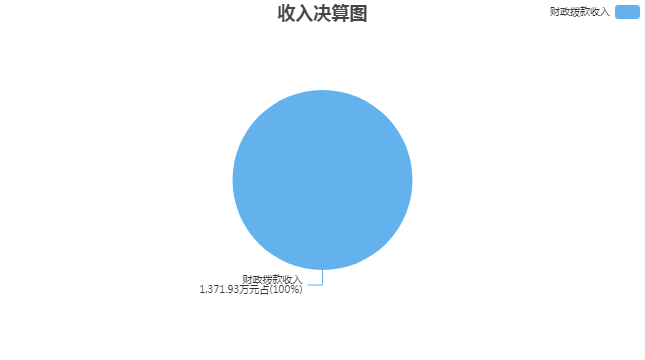 三、支出决算情况说明2021年度本年支出决算合计1,371.9万元，其中：基本支出1,151.93万元，占83.97%；项目支出219.96万元，占16.03%；上缴上级支出0万元，占0%；经营支出0万元，占0%；对附属单位补助支出0万元，占0%。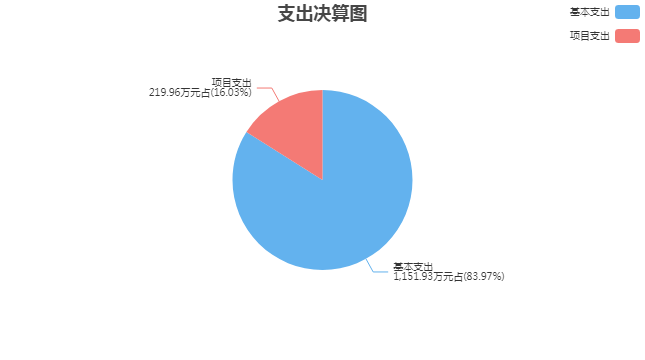 四、财政拨款收入支出决算总体情况说明2021年度财政拨款收入、支出决算总计1,371.93万元。与上年相比，收、支总计各增加1,371.93万元（上年决算数为0万元，无法计算增减比率），变动原因：因机构改革，本单位于2021年9月成立。五、财政拨款支出决算情况说明财政拨款支出决算反映的是一般公共预算、政府性基金预算和国有资本经营预算财政拨款支出的总体情况，既包括使用本年从本级财政取得的财政拨款发生的支出，也包括使用上年度财政拨款结转资金发生的支出。2021年度财政拨款支出决算1,371.9万元，占本年支出合计的100%。与2021年度财政拨款支出年初预算1,370.12万元相比，完成年初预算的100.13%。其中：（一）一般公共服务支出（类）1.政府办公厅（室）及相关机构事务（款）机关服务（项）。年初预算861.85万元，支出决算763.28万元，完成年初预算的88.56%。决算数与年初预算数的差异原因：人员减少。2.政府办公厅（室）及相关机构事务（款）其他政府办公厅（室）及相关机构事务支出（项）。年初预算236万元，支出决算216.89万元，完成年初预算的91.9%。决算数与年初预算数的差异原因：大厅专项中地下二层停车场因疫情未开放，而未支付租赁费15万元。（二）社会保障和就业支出（类）1.行政事业单位养老支出（款）机关事业单位基本养老保险缴费支出（项）。年初预算65.83万元，支出决算67.56万元，完成年初预算的102.63%。决算数与年初预算数的差异原因：因基数调整而增加。2.行政事业单位养老支出（款）机关事业单位职业年金缴费支出（项）。年初预算32.91万元，支出决算33.78万元，完成年初预算的102.64%。决算数与年初预算数的差异原因：因基数调整而增加。3.其他社会保障和就业支出（款）其他社会保障和就业支出（项）。年初预算0万元，支出决算35.04万元，（年初预算数为0万元，无法计算完成比率）决算数与年初预算数的差异原因：2021年功能科目调整。（三）住房保障支出（类）1.住房改革支出（款）住房公积金（项）。年初预算54.81万元，支出决算80.37万元，完成年初预算的146.63%。决算数与年初预算数的差异原因：因基数调整而增加。2.住房改革支出（款）提租补贴（项）。年初预算38.13万元，支出决算39.99万元，完成年初预算的104.88%。决算数与年初预算数的差异原因：因基数调整而增加。3.住房改革支出（款）购房补贴（项）。年初预算80.59万元，支出决算134.99万元，完成年初预算的167.5%。决算数与年初预算数的差异原因：因基数调整而增加。六、财政拨款基本支出决算情况说明2021年度财政拨款基本支出决算1,151.93万元，其中：（一）人员经费1,081.87万元。主要包括：基本工资、津贴补贴、奖金、伙食补助费、绩效工资、机关事业单位基本养老保险缴费、职业年金缴费、其他社会保障缴费、住房公积金、其他工资福利支出、退休费、医疗费补助、其他对个人和家庭的补助。（二）公用经费70.06万元。主要包括：办公费、印刷费、邮电费、差旅费、租赁费、会议费、培训费、公务接待费、专用材料费、工会经费、公务用车运行维护费、其他交通费用、其他商品和服务支出、办公设备购置。七、一般公共预算支出决算情况说明2021年度一般公共预算财政拨款支出决算1,371.9万元。与上年相比，增加1,371.9万元（上年决算数为0万元，无法计算增减比率），变动原因：因机构改革，本单位于2021年9月成立。八、一般公共预算基本支出决算情况说明2021年度一般公共预算财政拨款基本支出决算1,151.93万元，其中：（一）人员经费1,081.87万元。主要包括：基本工资、津贴补贴、奖金、伙食补助费、绩效工资、机关事业单位基本养老保险缴费、职业年金缴费、其他社会保障缴费、住房公积金、其他工资福利支出、退休费、医疗费补助、其他对个人和家庭的补助。（二）公用经费70.06万元。主要包括：办公费、印刷费、邮电费、差旅费、租赁费、会议费、培训费、公务接待费、专用材料费、工会经费、公务用车运行维护费、其他交通费用、其他商品和服务支出、办公设备购置。九、一般公共预算“三公”经费、会议费、培训费支出情况说明（一）一般公共预算“三公”经费支出总体情况说明。2021年度一般公共预算“三公”经费支出决算3.85万元。与上年相比，增加3.85万元，变动原因：因机构改革，本单位于2021年9月成立。其中，因公出国（境）费支出0万元，占“三公”经费的0%；公务用车购置及运行维护费支出3.8万元，占“三公”经费的98.7%；公务接待费支出0.05万元，占“三公”经费的1.3%。（二）一般公共预算“三公”经费支出具体情况说明。1．因公出国（境）费支出预算0万元，支出决算0万元，完成预算的100%，决算数与预算数相同。全年使用一般公共预算财政拨款涉及的出国（境）团组0个，累计0人次。2．公务用车购置及运行维护费支出预算5.4万元，支出决算3.8万元，完成预算的70.37%，决算数与预算数的差异原因：根据公车实际使用情况而支出。其中：（1）公务用车购置支出决算0万元。本年度使用一般公共预算财政拨款购置公务用车0辆。（2）公务用车运行维护费支出决算3.8万元。公务用车运行维护费主要用于按规定保留的公务用车的燃料费、维修费、过桥过路费、保险费、安全奖励费用等支出。截至2021年12月31日，使用一般公共预算财政拨款开支的公务用车保有量为2辆。3．公务接待费支出预算1.48万元，支出决算0.05万元，完成预算的3.38%，决算数与预算数的差异原因：根据实际情况进行接待。其中：国内公务接待支出0.05万元，接待1批次，10人次，开支内容：外地单位来我单位调研考察；国（境）外公务接待支出0万元，接待0批次0人次。（三）一般公共预算会议费支出决算情况说明。2021年度一般公共预算财政拨款会议费支出预算1.2万元，支出决算0.82万元，完成预算的68.33%，决算数与预算数的差异原因：根据实际情况开展会议。2021年度全年召开会议41个，参加会议1650人次，开支内容：政务服务相关会议。（四）一般公共预算培训费支出决算情况说明。2021年度一般公共预算财政拨款培训费支出预算5.9万元，支出决算0.2万元，完成预算的3.39%，决算数与预算数的差异原因：根据实际业务需要进行培训。2021年度全年组织培训1个，组织培训2人次，开支内容：新进人员党校培训费用。十、政府性基金预算财政拨款支出决算情况说明2021年度政府性基金预算财政拨款支出决算0万元。与上年决算数相同。十一、国有资本经营预算财政拨款支出决算情况说明2021年度国有资本经营预算财政拨款支出决算0万元。与上年决算数相同。十二、一般公共预算机关运行经费支出决算情况说明2021年度机关运行经费支出决算0万元。与上年决算数相同。十三、政府采购支出决算情况说明2021年度政府采购支出总额2.1万元，其中：政府采购货物支出2.1万元、政府采购工程支出0万元、政府采购服务支出0万元。政府采购授予中小企业合同金额0万元，占政府采购支出总额的0%，其中：授予小微企业合同金额0万元，占政府采购支出总额的0%。十四、国有资产占用情况说明截至2021年12月31日，本单位共有车辆2辆，其中：副部(省)级及以上领导用车0辆、主要领导干部用车0辆、机要通信用车0辆、应急保障用车0辆、执法执勤用车0辆、特种专业技术用车0辆、离退休干部用车0辆、其他用车2辆；单价50万元（含）以上的通用设备0台（套），单价100万元（含）以上的专用设备0台（套）。十五、预算绩效评价工作开展情况2021年度，本单位共0个项目开展了财政重点绩效评价，涉及财政性资金合计0万元；本单位未开展单位整体支出财政重点绩效评价，涉及财政性资金0万元。本单位共对上年度已实施完成的2个项目开展了绩效自评价，涉及财政性资金合计216.89万元；本单位共开展0项单位整体支出绩效自评价，涉及财政性资金合计0万元。第四部分 名词解释一、财政拨款收入：指单位从同级财政部门取得的各类财政拨款，包括一般公共预算财政拨款、政府性基金预算财政拨款、国有资本经营预算财政拨款。二、上级补助收入：指事业单位从主管部门和上级单位取得的非财政补助收入。三、财政专户管理教育收费：指缴入财政专户、实行专项管理的高中以上学费、住宿费、高校委托培养费、函大、电大、夜大及短训班培训费等教育收费。四、事业收入：指事业单位开展专业业务活动及其辅助活动取得的收入。五、经营收入：指事业单位在专业业务活动及其辅助活动之外开展非独立核算经营活动取得的收入。六、附属单位上缴收入：指事业单位附属独立核算单位按照有关规定上缴的收入。七、其他收入：指单位取得的除上述“财政拨款收入”、 “上级补助收入”、“事业收入”、“经营收入”、“附属单位上缴收入”等以外的各项收入。八、使用非财政拨款结余：指事业单位按照预算管理要求使用非财政拨款结余（原事业基金）弥补当年收支差额的数额。九、年初结转和结余：指单位上年结转本年使用的基本支出结转、项目支出结转和结余、经营结余。十、结余分配：指事业单位按规定缴纳的所得税以及从非财政拨款结余中提取各类结余的情况。十一、年末结转和结余资金：指单位结转下年的基本支出结转、项目支出结转和结余、经营结余。十二、基本支出：指为保障机构正常运转、完成日常工作任务所发生的支出，包括人员经费和公用经费。十三、项目支出：指在为完成特定的工作任务和事业发展目标所发生的支出。十四、上缴上级支出：指事业单位按照财政部门和主管部门的规定上缴上级单位的支出。十五、经营支出：指事业单位在专业业务活动及其辅助活动之外开展非独立核算经营活动发生的支出。十六、对附属单位补助支出：指事业单位用财政拨款收入之外的收入对附属单位补助发生的支出。十七、“三公”经费：指部门用一般公共预算财政拨款安排的因公出国（境）费、公务用车购置及运行维护费和公务接待费。其中，因公出国（境）费反映单位公务出国（境）的国际旅费、国外城市间交通费、住宿费、伙食费、培训费、公杂费等支出；公务用车购置及运行维护费反映单位公务用车购置支出（含车辆购置税、牌照费）以及按规定保留的公务用车燃料费、维修费、过路过桥费、保险费、安全奖励费用等支出；公务接待费反映单位按规定开支的各类公务接待（含外宾接待）费用。十八、机关运行经费：指行政单位（含参照公务员法管理的事业单位）使用一般公共预算安排的基本支出中的公用经费支出，包括办公及印刷费、邮电费、差旅费、会议费、福利费、日常维修费、专用材料及一般设备购置费、办公用房水电费、办公用房取暖费、办公用房物业管理费、公务用车运行维护费及其他费用。十九、一般公共服务支出(类)政府办公厅（室）及相关机构事务(款)机关服务(项)：反映为行政单位（包括实行公务员管理的事业单位）提供后勤服务的各类后勤服务中心、医务室等附属事业单位的支出。其他事业单位的支出，凡单独设置了项级科目的，在单独设置的项级科目中反映。未单设项级科目的，在“其他”项级科目中反映。二十、一般公共服务支出(类)政府办公厅（室）及相关机构事务(款)其他政府办公厅（室）及相关机构事务支出(项)：反映除上述项目以外的其他政府办公厅（室）及相关机构事务支出。二十一、社会保障和就业支出(类)行政事业单位养老支出(款)机关事业单位基本养老保险缴费支出(项)：反映机关事业单位实施养老保险制度由单位缴纳的基本养老保险费支出。二十二、社会保障和就业支出(类)行政事业单位养老支出(款)机关事业单位职业年金缴费支出(项)：反映机关事业单位实施养老保险制度由单位实际缴纳的职业年金支出。二十三、社会保障和就业支出(类)其他社会保障和就业支出(款)其他社会保障和就业支出(项)：反映除上述项目以外其他用于社会保障和就业方面的支出。二十四、住房保障支出(类)住房改革支出(款)住房公积金(项)：反映行政事业单位按人力资源和社会保障部、财政部规定的基本工资和津贴补贴以及规定比例为职工缴纳的住房公积金。二十五、住房保障支出(类)住房改革支出(款)提租补贴(项)：反映按房改政策规定的标准，行政事业单位向职工（含离退休人员）发放的租金补贴。二十六、住房保障支出(类)住房改革支出(款)购房补贴(项)：反映按房改政策规定，行政事业单位向符合条件职工（含离退休人员）、军队(含武警)向转役复员离退休人员发放的用于购买住房的补贴。2021年度 
江阴市政务服务中心 
单位决算公开收入支出决算总表收入支出决算总表收入支出决算总表收入支出决算总表收入支出决算总表公开01表公开01表公开01表单位名称：江阴市政务服务中心单位名称：江阴市政务服务中心单位名称：江阴市政务服务中心金额单位：万元金额单位：万元收入收入支出支出支出项目决算数按功能分类按功能分类决算数一、一般公共预算财政拨款收入1,371.93一、一般公共服务支出一、一般公共服务支出980.17二、政府性基金预算财政拨款收入二、外交支出二、外交支出三、国有资本经营预算财政拨款收入三、国防支出三、国防支出四、上级补助收入四、公共安全支出四、公共安全支出五、事业收入五、教育支出五、教育支出六、经营收入六、科学技术支出六、科学技术支出七、附属单位上缴收入七、文化旅游体育与传媒支出七、文化旅游体育与传媒支出八、其他收入八、社会保障和就业支出八、社会保障和就业支出136.38九、卫生健康支出九、卫生健康支出十、节能环保支出十、节能环保支出十一、城乡社区支出十一、城乡社区支出十二、农林水支出十二、农林水支出十三、交通运输支出十三、交通运输支出十四、资源勘探工业信息等支出十四、资源勘探工业信息等支出十五、商业服务业等支出十五、商业服务业等支出十六、金融支出十六、金融支出十七、援助其他地区支出十七、援助其他地区支出十八、自然资源海洋气象等支出十八、自然资源海洋气象等支出十九、住房保障支出十九、住房保障支出255.35二十、粮油物资储备支出二十、粮油物资储备支出二十一、国有资本经营预算支出二十一、国有资本经营预算支出二十二、灾害防治及应急管理支出二十二、灾害防治及应急管理支出二十三、其他支出二十三、其他支出二十四、债务还本支出二十四、债务还本支出二十五、债务付息支出二十五、债务付息支出二十六、抗疫特别国债安排的支出二十六、抗疫特别国债安排的支出本年收入合计1,371.93本年支出合计本年支出合计1,371.90使用非财政拨款结余结余分配结余分配年初结转和结余年末结转和结余年末结转和结余0.03总计1,371.93总计总计1,371.93收入决算表收入决算表收入决算表收入决算表收入决算表收入决算表收入决算表收入决算表收入决算表收入决算表公开02表公开02表单位名称：江阴市政务服务中心单位名称：江阴市政务服务中心单位名称：江阴市政务服务中心单位名称：江阴市政务服务中心单位名称：江阴市政务服务中心单位名称：江阴市政务服务中心单位名称：江阴市政务服务中心单位名称：江阴市政务服务中心金额单位：万元金额单位：万元项目项目本年收入合计财政拨款收入上级补助收入财政专户管理教育收费事业收入（不含专户管理教育收费）经营收入附属单位上缴收入其他收入功能分类科目编码科目名称本年收入合计财政拨款收入上级补助收入财政专户管理教育收费事业收入（不含专户管理教育收费）经营收入附属单位上缴收入其他收入合计合计1,371.931,371.93201一般公共服务支出980.20980.2020103  政府办公厅（室）及相关机构事务980.20980.202010303    机关服务763.31763.312010399    其他政府办公厅（室）及相关机构事务支出216.89216.89208社会保障和就业支出136.38136.3820805  行政事业单位养老支出101.34101.342080505    机关事业单位基本养老保险缴费支出67.5667.562080506    机关事业单位职业年金缴费支出33.7833.7820899  其他社会保障和就业支出35.0435.042089999    其他社会保障和就业支出35.0435.04221住房保障支出255.35255.3522102  住房改革支出255.35255.352210201    住房公积金80.3780.372210202    提租补贴39.9939.992210203    购房补贴134.99134.99支出决算表支出决算表支出决算表支出决算表支出决算表支出决算表支出决算表支出决算表公开03表公开03表单位名称：江阴市政务服务中心单位名称：江阴市政务服务中心单位名称：江阴市政务服务中心单位名称：江阴市政务服务中心单位名称：江阴市政务服务中心单位名称：江阴市政务服务中心金额单位：万元金额单位：万元项目项目本年支出合计基本支出项目支出上缴上级支出经营支出对附属单位补助支出功能分类科目编码科目名称本年支出合计基本支出项目支出上缴上级支出经营支出对附属单位补助支出合计合计1,371.901,151.93219.96201一般公共服务支出980.17760.21219.9620103  政府办公厅（室）及相关机构事务980.17760.21219.962010303    机关服务763.28760.213.082010399    其他政府办公厅（室）及相关机构事务支出216.89216.89208社会保障和就业支出136.38136.3820805  行政事业单位养老支出101.34101.342080505    机关事业单位基本养老保险缴费支出67.5667.562080506    机关事业单位职业年金缴费支出33.7833.7820899  其他社会保障和就业支出35.0435.042089999    其他社会保障和就业支出35.0435.04221住房保障支出255.35255.3522102  住房改革支出255.35255.352210201    住房公积金80.3780.372210202    提租补贴39.9939.992210203    购房补贴134.99134.99财政拨款收入支出决算总表财政拨款收入支出决算总表财政拨款收入支出决算总表财政拨款收入支出决算总表财政拨款收入支出决算总表财政拨款收入支出决算总表财政拨款收入支出决算总表财政拨款收入支出决算总表财政拨款收入支出决算总表财政拨款收入支出决算总表公开04表公开04表公开04表单位名称：江阴市政务服务中心单位名称：江阴市政务服务中心单位名称：江阴市政务服务中心单位名称：江阴市政务服务中心单位名称：江阴市政务服务中心单位名称：江阴市政务服务中心单位名称：江阴市政务服务中心金额单位：万元金额单位：万元金额单位：万元收	入收	入支	出支	出支	出支	出支	出支	出支	出支	出项	目决算数按功能分类按功能分类按功能分类决算数决算数决算数决算数决算数项	目决算数按功能分类按功能分类按功能分类小计一般公共预算财政拨款一般公共预算财政拨款政府性基金预算财政拨款国有资本经营预算财政拨款一、一般公共预算财政拨款收入1,371.93一、一般公共服务支出一、一般公共服务支出一、一般公共服务支出980.17980.17980.17二、政府性基金预算财政拨款收入二、外交支出二、外交支出二、外交支出三、国有资本经营预算财政拨款收入三、国防支出三、国防支出三、国防支出四、公共安全支出四、公共安全支出四、公共安全支出五、教育支出五、教育支出五、教育支出六、科学技术支出六、科学技术支出六、科学技术支出七、文化旅游体育与传媒支出七、文化旅游体育与传媒支出七、文化旅游体育与传媒支出八、社会保障和就业支出八、社会保障和就业支出八、社会保障和就业支出136.38136.38136.38九、卫生健康支出九、卫生健康支出九、卫生健康支出十、节能环保支出十、节能环保支出十、节能环保支出十一、城乡社区支出十一、城乡社区支出十一、城乡社区支出十二、农林水支出十二、农林水支出十二、农林水支出十三、交通运输支出十三、交通运输支出十三、交通运输支出十四、资源勘探工业信息等支出十四、资源勘探工业信息等支出十四、资源勘探工业信息等支出十五、商业服务业等支出十五、商业服务业等支出十五、商业服务业等支出十六、金融支出十六、金融支出十六、金融支出十七、援助其他地区支出十七、援助其他地区支出十七、援助其他地区支出十八、自然资源海洋气象等支出十八、自然资源海洋气象等支出十八、自然资源海洋气象等支出十九、住房保障支出十九、住房保障支出十九、住房保障支出255.35255.35255.35二十、粮油物资储备支出二十、粮油物资储备支出二十、粮油物资储备支出二十一、国有资本经营预算支出二十一、国有资本经营预算支出二十一、国有资本经营预算支出二十二、灾害防治及应急管理支出二十二、灾害防治及应急管理支出二十二、灾害防治及应急管理支出二十三、其他支出二十三、其他支出二十三、其他支出二十四、债务还本支出二十四、债务还本支出二十四、债务还本支出二十五、债务付息支出二十五、债务付息支出二十五、债务付息支出二十六、抗疫特别国债安排的支出二十六、抗疫特别国债安排的支出二十六、抗疫特别国债安排的支出本年收入合计1,371.93本年支出合计本年支出合计本年支出合计1,371.901,371.901,371.90年初财政拨款结转和结余年末财政拨款结转和结余年末财政拨款结转和结余年末财政拨款结转和结余0.030.030.03一、一般公共预算财政拨款二、政府性基金预算财政拨款三、国有资本经营预算财政拨款总计1,371.93总计总计总计1,371.931,371.931,371.93财政拨款支出决算表（功能科目）财政拨款支出决算表（功能科目）财政拨款支出决算表（功能科目）财政拨款支出决算表（功能科目）财政拨款支出决算表（功能科目）公开05表公开05表单位名称：江阴市政务服务中心单位名称：江阴市政务服务中心金额单位：万元项	目项	目本年支出合计基本支出项目支出功能分类科目编码科目名称本年支出合计基本支出项目支出栏次栏次123合计合计1,371.901,151.93219.96201一般公共服务支出980.17760.21219.9620103  政府办公厅（室）及相关机构事务980.17760.21219.962010303    机关服务763.28760.213.082010399    其他政府办公厅（室）及相关机构事务支出216.89216.89208社会保障和就业支出136.38136.3820805  行政事业单位养老支出101.34101.342080505    机关事业单位基本养老保险缴费支出67.5667.562080506    机关事业单位职业年金缴费支出33.7833.7820899  其他社会保障和就业支出35.0435.042089999    其他社会保障和就业支出35.0435.04221住房保障支出255.35255.3522102  住房改革支出255.35255.352210201    住房公积金80.3780.372210202    提租补贴39.9939.992210203    购房补贴134.99134.99财政拨款基本支出决算表（经济科目）财政拨款基本支出决算表（经济科目）财政拨款基本支出决算表（经济科目）财政拨款基本支出决算表（经济科目）财政拨款基本支出决算表（经济科目）公开06表单位名称：江阴市政务服务中心单位名称：江阴市政务服务中心单位名称：江阴市政务服务中心单位名称：江阴市政务服务中心金额单位：万元项	目项	目财政拨款基本支出财政拨款基本支出财政拨款基本支出经济分类科目编码科目名称合计人员经费公用经费合计合计1,151.931,081.8770.06301工资福利支出1,078.641,078.6430101  基本工资141.18141.1830102  津贴补贴176.09176.0930103  奖金336.60336.6030106  伙食补助费14.8514.8530107  绩效工资164.75164.7530108  机关事业单位基本养老保险缴费67.5667.5630109  职业年金缴费33.7833.7830110  职工基本医疗保险缴费30111  公务员医疗补助缴费30112  其他社会保障缴费35.0435.0430113  住房公积金80.3780.3730114  医疗费30199  其他工资福利支出28.4228.42302商品和服务支出59.8859.8730201  办公费8.258.2530202  印刷费1.231.2330203  咨询费30204  手续费30205  水费30206  电费30207  邮电费1.901.9030208  取暖费30209  物业管理费30211  差旅费1.501.5030212  因公出国（境）费用30213  维修（护）费30214  租赁费0.410.4130215  会议费0.820.8230216  培训费0.200.2030217  公务接待费0.050.0530218  专用材料费8.128.1230224  被装购置费30225  专用燃料费30226  劳务费30227  委托业务费30228  工会经费8.038.0330229  福利费30231  公务用车运行维护费3.803.8030239  其他交通费用23.1023.1030240  税金及附加费用30299  其他商品和服务支出2.452.45303对个人和家庭的补助3.233.2330301  离休费30302  退休费2.052.0530303  退职（役）费30304  抚恤金30305  生活补助30306  救济费30307  医疗费补助0.120.1230308  助学金30309  奖励金30310  个人农业生产补贴30311  代缴社会保险费30399  其他对个人和家庭的补助1.051.05307债务利息及费用支出30701  国内债务付息30702  国外债务付息30703  国内债务发行费用30704  国外债务发行费用310资本性支出10.1910.1931001  房屋建筑物购建31002  办公设备购置10.1910.1931003  专用设备购置31005  基础设施建设31006  大型修缮31007  信息网络及软件购置更新31008  物资储备31009  土地补偿31010  安置补助31011  地上附着物和青苗补偿31012  拆迁补偿31013  公务用车购置31019  其他交通工具购置31021  文物和陈列品购置31022  无形资产购置31099  其他资本性支出312对企业补助31201  资本金注入31203  政府投资基金股权投资31204  费用补贴31205  利息补贴31299  其他对企业补助399其他支出39906  赠与39907  国家赔偿费用支出39908  对民间非营利组织和群众性自治组织补贴39999  其他支出一般公共预算支出决算表（功能科目）一般公共预算支出决算表（功能科目）一般公共预算支出决算表（功能科目）一般公共预算支出决算表（功能科目）一般公共预算支出决算表（功能科目）公开07表单位名称：江阴市政务服务中心单位名称：江阴市政务服务中心单位名称：江阴市政务服务中心金额单位：万元金额单位：万元项	目项	目本年支出合计基本支出项目支出功能分类科目编码科目名称本年支出合计基本支出项目支出栏次栏次123合计合计1,371.901,151.93219.96201一般公共服务支出980.17760.21219.9620103  政府办公厅（室）及相关机构事务980.17760.21219.962010303    机关服务763.28760.213.082010399    其他政府办公厅（室）及相关机构事务支出216.89216.89208社会保障和就业支出136.38136.3820805  行政事业单位养老支出101.34101.342080505    机关事业单位基本养老保险缴费支出67.5667.562080506    机关事业单位职业年金缴费支出33.7833.7820899  其他社会保障和就业支出35.0435.042089999    其他社会保障和就业支出35.0435.04221住房保障支出255.35255.3522102  住房改革支出255.35255.352210201    住房公积金80.3780.372210202    提租补贴39.9939.992210203    购房补贴134.99134.99一般公共预算基本支出决算表（经济科目）一般公共预算基本支出决算表（经济科目）一般公共预算基本支出决算表（经济科目）一般公共预算基本支出决算表（经济科目）一般公共预算基本支出决算表（经济科目）公开08表单位名称：江阴市政务服务中心单位名称：江阴市政务服务中心单位名称：江阴市政务服务中心单位名称：江阴市政务服务中心金额单位：万元项	目项	目一般公共预算财政拨款基本支出一般公共预算财政拨款基本支出一般公共预算财政拨款基本支出经济分类科目编码科目名称合计人员经费公用经费合计合计1,151.931,081.8770.06301工资福利支出1,078.641,078.6430101  基本工资141.18141.1830102  津贴补贴176.09176.0930103  奖金336.60336.6030106  伙食补助费14.8514.8530107  绩效工资164.75164.7530108  机关事业单位基本养老保险缴费67.5667.5630109  职业年金缴费33.7833.7830110  职工基本医疗保险缴费30111  公务员医疗补助缴费30112  其他社会保障缴费35.0435.0430113  住房公积金80.3780.3730114  医疗费30199  其他工资福利支出28.4228.42302商品和服务支出59.8859.8730201  办公费8.258.2530202  印刷费1.231.2330203  咨询费30204  手续费30205  水费30206  电费30207  邮电费1.901.9030208  取暖费30209  物业管理费30211  差旅费1.501.5030212  因公出国（境）费用30213  维修（护）费30214  租赁费0.410.4130215  会议费0.820.8230216  培训费0.200.2030217  公务接待费0.050.0530218  专用材料费8.128.1230224  被装购置费30225  专用燃料费30226  劳务费30227  委托业务费30228  工会经费8.038.0330229  福利费30231  公务用车运行维护费3.803.8030239  其他交通费用23.1023.1030240  税金及附加费用30299  其他商品和服务支出2.452.45303对个人和家庭的补助3.233.2330301  离休费30302  退休费2.052.0530303  退职（役）费30304  抚恤金30305  生活补助30306  救济费30307  医疗费补助0.120.1230308  助学金30309  奖励金30310  个人农业生产补贴30311  代缴社会保险费30399  其他对个人和家庭的补助1.051.05307债务利息及费用支出30701  国内债务付息30702  国外债务付息30703  国内债务发行费用30704  国外债务发行费用310资本性支出10.1910.1931001  房屋建筑物购建31002  办公设备购置10.1910.1931003  专用设备购置31005  基础设施建设31006  大型修缮31007  信息网络及软件购置更新31008  物资储备31009  土地补偿31010  安置补助31011  地上附着物和青苗补偿31012  拆迁补偿31013  公务用车购置31019  其他交通工具购置31021  文物和陈列品购置31022  无形资产购置31099  其他资本性支出312对企业补助31201  资本金注入31203  政府投资基金股权投资31204  费用补贴31205  利息补贴31299  其他对企业补助399其他支出39906  赠与39907  国家赔偿费用支出39908  对民间非营利组织和群众性自治组织补贴39999  其他支出一般公共预算“三公”经费、会议费、培训费支出决算表一般公共预算“三公”经费、会议费、培训费支出决算表一般公共预算“三公”经费、会议费、培训费支出决算表一般公共预算“三公”经费、会议费、培训费支出决算表一般公共预算“三公”经费、会议费、培训费支出决算表一般公共预算“三公”经费、会议费、培训费支出决算表一般公共预算“三公”经费、会议费、培训费支出决算表一般公共预算“三公”经费、会议费、培训费支出决算表一般公共预算“三公”经费、会议费、培训费支出决算表一般公共预算“三公”经费、会议费、培训费支出决算表一般公共预算“三公”经费、会议费、培训费支出决算表一般公共预算“三公”经费、会议费、培训费支出决算表一般公共预算“三公”经费、会议费、培训费支出决算表一般公共预算“三公”经费、会议费、培训费支出决算表一般公共预算“三公”经费、会议费、培训费支出决算表一般公共预算“三公”经费、会议费、培训费支出决算表公开09表公开09表公开09表公开09表公开09表公开09表公开09表公开09表公开09表公开09表公开09表公开09表公开09表公开09表公开09表公开09表单位名称：江阴市政务服务中心单位名称：江阴市政务服务中心单位名称：江阴市政务服务中心单位名称：江阴市政务服务中心单位名称：江阴市政务服务中心单位名称：江阴市政务服务中心单位名称：江阴市政务服务中心单位名称：江阴市政务服务中心金额单位：万元金额单位：万元金额单位：万元金额单位：万元金额单位：万元金额单位：万元金额单位：万元金额单位：万元预算数预算数预算数预算数预算数预算数预算数预算数决算数决算数决算数决算数决算数决算数决算数决算数“三公”经费“三公”经费“三公”经费“三公”经费“三公”经费“三公”经费会议费培训费“三公”经费“三公”经费“三公”经费“三公”经费“三公”经费“三公”经费会议费培训费“三公”经费合计因公出国（境）费公务用车购置及运行费公务用车购置及运行费公务用车购置及运行费公务接待费会议费培训费“三公”经费合计因公出国（境）费公务用车购置及运行费公务用车购置及运行费公务用车购置及运行费公务接待费会议费培训费“三公”经费合计因公出国（境）费小计公务用车购置费公务用车运行费公务接待费会议费培训费“三公”经费合计因公出国（境）费小计公务用车购置费公务用车运行费公务接待费会议费培训费6.880.005.400.005.401.481.205.903.850.003.800.003.800.050.820.20项目统计数项目统计数因公出国（境）团组数(个)0因公出国（境）人次数(人)0公务用车购置数(辆)0公务用车保有量(辆)2国内公务接待批次(个)1国内公务接待人次(人)10国（境）外公务接待批次(个)0国（境）外公务接待人次(人)0召开会议次数(个)41参加会议人次(人)1,650组织培训次数(个)1参加培训人次(人)2政府性基金预算支出决算表政府性基金预算支出决算表政府性基金预算支出决算表政府性基金预算支出决算表政府性基金预算支出决算表公开10表单位名称：江阴市政务服务中心单位名称：江阴市政务服务中心单位名称：江阴市政务服务中心单位名称：江阴市政务服务中心金额单位：万元项	目项	目本年支出合计基本支出项目支出功能分类科目编码科目名称本年支出合计基本支出项目支出栏次栏次122合计合计国有资本经营预算支出决算表国有资本经营预算支出决算表国有资本经营预算支出决算表国有资本经营预算支出决算表国有资本经营预算支出决算表公开11表单位名称：江阴市政务服务中心单位名称：江阴市政务服务中心单位名称：江阴市政务服务中心单位名称：江阴市政务服务中心金额单位：万元项	目项	目本年支出合计基本支出项目支出功能分类科目编码科目名称本年支出合计基本支出项目支出栏次栏次122合计合计一般公共预算机关运行经费支出决算表一般公共预算机关运行经费支出决算表一般公共预算机关运行经费支出决算表公开12表单位名称：江阴市政务服务中心单位名称：江阴市政务服务中心金额单位：万元项	目项	目机关运行经费支出决算科目编码科目名称机关运行经费支出决算合计合计302商品和服务支出30201  办公费30202  印刷费30203  咨询费30204  手续费30205  水费30206  电费30207  邮电费30208  取暖费30209  物业管理费30211  差旅费30212  因公出国（境）费用30213  维修（护）费30214  租赁费30215  会议费30216  培训费30217  公务接待费30218  专用材料费30224  被装购置费30225  专用燃料费30226  劳务费30227  委托业务费30228  工会经费30229  福利费30231  公务用车运行维护费30239  其他交通费用30240  税金及附加费用30299  其他商品和服务支出307债务利息及费用支出310资本性支出31001  房屋建筑物购建31002  办公设备购置31003  专用设备购置31005  基础设施建设31006  大型修缮31007  信息网络及软件购置更新31008  物资储备31009  土地补偿31010  安置补助31011  地上附着物和青苗补偿31012  拆迁补偿31013  公务用车购置31019  其他交通工具购置31021  文物和陈列品购置31022  无形资产购置31099  其他资本性支出312对企业补助399其他支出政府采购支出决算表政府采购支出决算表政府采购支出决算表政府采购支出决算表公开13表单位名称：江阴市政务服务中心单位名称：江阴市政务服务中心单位名称：江阴市政务服务中心单位：万元项目金	额金	额金	额一、政府采购支出合计2.102.102.10  （一）政府采购货物支出2.102.102.10  （二）政府采购工程支出  （三）政府采购服务支出二、政府采购授予中小企业合同金额  其中：授予小微企业合同金额